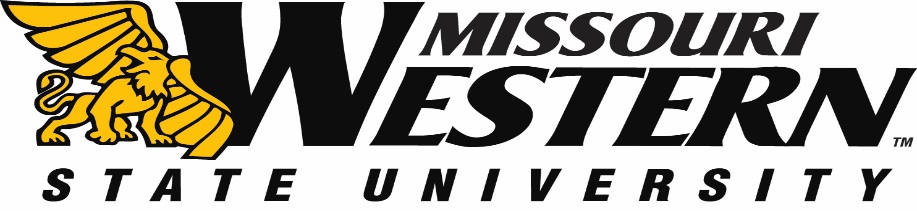 BID SPECIFICATION SHEET FOR FB17-088INSTALLATION OF DAIKIN VRV, A/C POPPLEWELL Scope:Installation of Daikin VRV, HVAC Equipment on 1st and 2nd floor of Popplewell Hall South Wing. Contact Jamie Neidel at the Physical Plant Department 816-271-4417 to view project site, obtain engineered drawings and specifics of installation.  Direct all other questions to Purchasing Manager, Kelly Sloan (816) 271-4465, purchase@missouriwestern.eduTimeline of Project:Mandatory pre-bid meeting in Popplewell 206, February 16, 2017at 10:00amBid opening March 7, 2017 2:00pm Purchasing Department, Popplewell 221Project will begin March 27, 2017Project completion: May 31, 2017Bid Specification:Installation shall include all mechanical, electrical, plumbing and associated systems of the project to produce complete and fully functional systems.All work is to be coordinated with MWSU to minimize interference with necessary and ongoing university functions.This project needs to be figured for off hour’s installation as not to interfere with MWSU daily business. Work can begin at 5:00pm, Monday thru Friday and must be ended each day by 5:00am. Area cleaned up and ready for safe entry by occupants. Saturdays and Sundays are open for work during day hours. Attendance to a pre-bid meeting with MWSU shall be mandatory.MWSU shall provide all Daikin components associated with the systems.Contractor shall perform roof penetrations and sealing thereof.Contractor shall provide ¼” angle iron steel roof supports (3” X 3”) at least as long as the outside dimension of the outdoor unit with accommodation’s for disconnecting mounting. Angle iron frame shall be fastened to a 6” x 6” CCA roof frame minimum 8’ long for rooftop outdoor unit mounting. Use mastic, (Blackjack) roof dope to adhere CCA to roof material. Outdoor unit shall be mechanically fastened to angle iron in an approved manner and angle iron frame shall have 10” clearance above finished roof. All steel shall be primed and painted for corrosion resistance. Installation shall strictly conform to manufacturer’s instructions and all applicable building codes.Installation of the A/C system shall be subject to guidance and inspection by representatives of Thermal Mechanics Inc. and MWSU Physical Plant Staff. Refrigeration tubing system may be brazed copper or other Thermal Mechanics Inc. approved system.All work shall be performed in accordance with MWSU’s “Hot Work” guidelines.Isolation valves shall be provided on all refrigeration tubing on the outside unit side and terminal unit side of the branch selector box.All copper tubing brazing shall be performed utilizing dry nitrogen to prevent oxidation of interior refrigeration tubing walls.Contractor shall be liable for equipment damage due to inadequate / improper use of nitrogen during brazing operations.Electrical conductors shall be enclosed in metallic raceway with equipment grounding conductor and not be smaller than 12AWG for power circuits and not smaller than 18AWG (jacketed cable) for signal circuits and be color coded in uniform manner to indicate purpose / voltage.Outdoor unit shall have lever arm – knife blade style disconnect (fusing is not required) mounted to the structural steel to a height of 5’.Terminal units shall be provided with disconnecting switches appropriate for the load.All refrigerant piping is to be insulated along its full run, both indoor and outdoor, using ¾” wall insulation at a minimum.  Insulation thickness needs to be provided per Daikin recommendations and all outdoor piping insulation needs to be an appropriate non-degrading type that will hold up to weather.  Also, all insulation needs to be completed prior to startup. Condensate and water supply piping shall be insulated with ½” open cell insulation at a minimum.Installation shall include the demolition and removal of all components of the existing air conditioning system. Thermostats, air diffusers and grilles shall be removed and disposed of.Hot deck and cold deck ducts serving the installation area shall be capped and sealed downstream of the last take-offs not serving the installation area. Installation in all rooms of Popplewell Hall receiving new HVAC Units shall include the removal, re-work and relocation of the existing ceiling system and lighting fixtures to accommodate the new units.Furnish and install new grid and tile where necessary to match existing.Ceiling tile and grid in both the 1st and 2nd floor common corridors may be removed and disposed of as needed for installation and access. These ceilings will be replaced at a later date. Contractor shall provide manpower to work with Daikin Technician to perform all startup, checkout, testing and troubleshooting on new system to assure proper operation. Contractor shall warrant their workmanship and materials for a period of one year from date of acceptance.This will be a prevailing wage project.Bidders must submit a notarized Affidavit of Work Authorization and completed MOU signature pages, per attached memorandum dated January 2014, with their bids.Annual Wage Order Number 23 is currently in effect.  A copy of this order will be attached separately once bid is awarded.A Certificate of Liability Insurance will also be required with MWSU listed as an additional insured and a performance bond.Missouri Revised Statute Chapter 292.675 went into effect on August 28, 2008, all on-site employees are required to complete the ten-hour safety training program.Bid Amount  			$ _______________________________Company _________________________________________________Phone Number: ________________________________________________Authorized Signature 						   Date ______________Return this pricing sheet with your bid.  Include any addendum(s) with your initials.  All questions should be directed to Purchasing Manager, Kelly Sloan, (816) 271-4465, purchase@missouriwestern.eduMissouri Western reserves the right to accept or reject any or all items of this bid.Include with your bid:Bid Bond in the amount of 5%Signed & Notarized Affidavit of Work Authorization (see attached) and completed MOU signature pages. E-verifyPREVAILING WAGE PROJECT INFORMATIONTO:			ALL BIDDERS FROM:           	MISSOURI WESTERN STATE UNIVERSITYDATE:  		January 2014RE:			ADDITIONAL BID SUBMISSION REQUIREMENTSPlease review Missouri statute, 285.530 RSMo, regarding employment of unauthorized aliens. Pursuant to RSMo 285.530 (1), No business entity or employer shall knowingly employ, hire for employment, or continue to employ an unauthorized alien to perform work within the State of Missouri, and (2), the bidder must affirm its enrollment and participation in a federal work authorization program with respect to the employees proposed to work in connection with the services requested herein by:Submitting a completed, notarized copy of AFFIDAVIT OF WORK AUTHORIZATION (attached) and,Providing documentation affirming the bidder’s enrollment and participation in a federal work authorization program (see below) with respect to the employees proposed to work in connection with the services requested herein.A copy of RSMo 285.530 can be viewed in its entirety at:http://www.moga.mo.gov/statutes/C200-299/2850000530.HTME-Verify is an example of a federal work authorization program.  Acceptable enrollment and participation documentation consists of completed copy of the E-Verify Memorandum of Understanding (MOU).  A sample of the MOU is included.   For vendors that are not already enrolled and participating in a federal work authorization program, E-Verify is available at:http://www.dhs.gov/files/programs/gc_1185221678150.shtmThe successful bidder will be required to submit a notarized Affidavit of Work Authorization and the completed MOU signature pages (the last three pages) with their bid.  A bid that does not include these items will be deemed Non-responsive.WORK AUTHORIZATION AFFIDAVITPURSUANT TO R.S.Mo. §285.530(For all bids in excess of $5,000.00)Effective 1/1/09State of Missouri		)				)ssCounty of Buchanan		)Comes now ________________________________ (Name of Business Entity Authorized Representative) as _____________________ (Position/Title) first being duly sworn on my oath, affirm __________________________ (Business Entity Name) is enrolled and will continue to participate in the E-Verify federal work authorization program with respect to employees hired after enrollment in the program who are proposed to work in connection with the services related to contract(s) with the State of Missouri for the duration of the contract(s), if awarded in accordance with subsection 2 of section 285.530, RSMo.  I also affirm that ____________________________ (Business Entity Name) does not and will not knowingly employ a person who is an unauthorized alien in connection with the contracted services provided under the contract(s) for the duration of the contract(s), if awarded.In Affirmation thereof, the facts stated above are true and correct.  (The undersigned understands that false statements made in this filing are subject to the penalties provided under section 575.040, RSMo.)Subscribed and sworn to before me this _____________ of ___________________.  I am 						(DAY)		(MONTH, YEAR)commissioned as a notary public within the County of _____________________, State of  							(NAME OF COUNTY)_______________________, and my commission expires on _________________.	(NAME OF STATE)						(DATE)Authorized Representative’s SignaturePrinted NameTitleDateE-Mail AddressE-Verify Company ID NumberSignature of NotaryDate